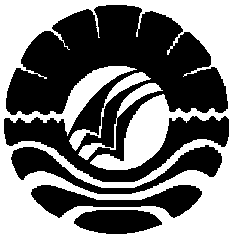 PENINGKATAN HASIL BELAJAR SISTEM OPERASI JARINGAN MELALUI PENGGUNAAN E-LEARNING PADA SISWA  KELAS XI PROGRAM KEAHLIAN TEKNIK KOMPUTER JARINGAN SMKN BPPKT RSBI SULAWESI- SELATANSKRIPSIDiajukan untuk Memenuhi Sebagian Persyaratan Guna Memperoleh Gelar Sarjana Pendidikan Pada Jurusan Kurikulum Teknologi  Pendidikan Strata satu  Fakultas Ilmu Pendidikan Universitas Negeri Makassar Oleh :SYAMSINAR084104009JURUSAN KURIKULUM TEKNOLOGI PENDIDIKAN FAKULTAS ILMU PENDIDIKAN UNIVERSITAS NEGERI MAKASSAR2012KEMENTRIAN PENDIDIKAN NASIONAL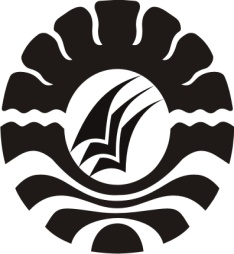        FAKULTAS ILMU PENDIDIKAN     UNIVERSITAS NEGERI MAKASSAR:    Kampus Tidung FIP UNM jl. Tamalate I Tidung Makassar Telp. 0411-884457e-mail: upp_tidung@yahoo.co.idPERSETUJUAN PEMBIMBINGSkripsi dengan judul “ Peningkatan Hasil Belajar Sistem Operasi Jaringan Melalui Penggunaan E-Learning pada Siswa Kelas XI Program Keahlian Teknik Komputer dan Jaringan  SMKN BPPKT RSBI Sulawesi-Selatan”Atas nama: Nama 			: SyamsinarNim 			: 084 104 009Jurusan 			: Kurikulum dan Teknologi PendidikanFakultas			: Ilmu PendidikanSetelah diperiksa dan diteliti, naskah skripsi ini telah memenuhi syarat untuk diujikan	Makassar,    Desember 2012        Pembimbing  I                                                               Pembimbing  II Drs.H.Abd Karim H Ahmad,M.Pd                   Dra. Hj. Nurhinda Bakkidu, M.PdNIP. 19500317 197903 1 002      	                  NIP. 19491228 197803 2 001   Mengetahui: Ketua Jurusan Kurikulum dan Teknologi Pendidikan,Dr. Pattaufi, S.Pd, M.Si                        NIP. 19710830 200312 1 001KEMENTRIAN PENDIDIKAN NASIONAL       FAKULTAS ILMU PENDIDIKAN     UNIVERSITAS NEGERI MAKASSAR:    Kampus Tidung FIP UNM jl. Tamalate I Tidung Makassar Telp. 0411-884457e-mail: upp_tidung@yahoo.co.idPERNYATAAN KEASLIAN SKRIPSISaya yang bertanda tangan dibawah ini:Nama			:  SyamsinarNim			:  084104009Jurusan/ Prodi		:  Kurikulum dan Teknologi PendidikanFakultas		:  Ilmu PendidikanJudul Skripsi     	 : Peningkatan Hasil Belajar Sistem Operasi Jaringan Melalui 		               Penggunaan E-Learning Pada Siswa Kelas XI Program 				   Keahlian Teknik Komputer dan Jaringan  SMKN BPPKT 			   RSBI Sulawesi Selatan”Menyatakan dengan sebenarnya bahwa skripsi yang saya tulis ini benar merupakan hasil karya sendiri dan bukan merupakan pengambil-alihan tulisan atau pikiran orang lain yang saya akui sebagai tulisan atau pikiran sendiri. Apabila dikemudian hari terbukti atau dapat dibuktikan bahwa skripsi ini hasil jiplakan, maka saya bersedia menerima sanksi atas perbuatan tersebut sesuai ketentuan yang berlaku.        Makassar,  Desember 2012         Yang membuat pernyataan,       SYAMSINAR MOTTO “Kecerdasan tanpa ambisi bagaikan burung tak bersayap”“Berbahagialah selalu, Karena itu adalah salah satu cara menjadi bijaksana”“Ada  dua cara untuk menghadapi kesulitan : Anda mengubah kesulitan ituAtau Anda mengubah diri sendiri untuk  menghadapinya”(Sidonie Gabrielle)			Kuperuntukan karya sederhana ini kepada                              Ayah anda, ibunda, Saudara, sahabat dan            				Keluarga  atas segala doa , dorongan, 			dan bantuannya baik moral maupun spiritual                                                                        ( syamsinar)ABSTRAK Syamsinar. 2012. Peningkatan Hasil Belajar Sistem Operasi Jaringan Melalui Penggunaan e-learning Pada Siswa Kelas XI Program Keahlian Teknik Komputer dan Jaringan SMKN BPPKT RSBI Sulawesi Selatan. Skripsi. Dibimbing oleh  Drs. H. Abd Karim H Ahmad, M.Pd dan Dra. Hj Nurindah Bakkidu, M.Pd Jurusan Kurikulum dan Teknologi Pendidikan Fakultas Ilmu Pendidikan Universitas Negeri Makassar.Masalah dalam penelitian ini adalah “Bagaimanakah Penggunaan e-learning  dalam Meningkatkan Hasil Belajar Siswa pada Mata Pelajaran Sistem Operasi Jaringan  Kelas XI Program Keahlian Teknik Komputer dan Jaringan SMKN BPPKT RSBI Sulawesi Selatan”. Tujuan penelitian ini untuk mengetahui penggunaan e-learning  dalam meningkatkan hasil belajar siswa pada Mata Pelajaran Sistem Operasi Jaringan  kelas XI Program Keahlian Teknik Komputer dan Jaringan SMKN BPPKT RSBI Sulawesi Selatan. Pendekatan yang digunakan dalam penelitian ini adalah kualitatif. Jenis Penelitian ini adalah Penelitian Tindakan Kelas (PTK), dengan menggunakan alur PTK Kemmis dan Taggart (1988) yang terdiri atas 4 tahap yaitu perencanaan, pelaksanaan, pengamatan dan refleksi. Subjek penelitian siswa kelas XI SMKN BPPKT RSBI Sulawesi Selatan  yang berjumlah 23 orang dan 1 orang guru. Teknik pengumpulan data dengan menggunakan teknik observasi, tes dan dokumentasi. Data yang diperoleh dianalisis dengan teknik analisis kualitatif deskriptif. Hasil penelitian ini menunjukkan bahwa pada siklus I belum berhasil karena belum mencapai Kriteria Ketuntasan Minimal (KKM) klasikal yang telah ditetapkan, hal ini disebabkan oleh beberapa faktor diantaranya adalah guru masih kurang memberikan bimbingan kepada siswa dan siswa masih banyak yang melakukan copypaste. Kemudian dilanjutkan pada siklus II telah berhasil karena sudah mencapai Kriteria Ketuntasan Minimal (KKM) klasikal. Dengan demikian melalui penggunaan e-learning pada mata pelajaran Sistem Operasi Jaringan maka hasil belajar siswa kelas XI Program Keahlian Teknik Komputer dan Jaringan SMKN BPPKT RSBI Sulawesi-Selatan meningkat.PRAKATA	Puji dan syukur penulis panjatkan kehadirat Tuhan Yang Maha Kuasa karena berkat rahmat dan izin-Nya serta perjuangan yang gigihlah yang mampu membuat penulis menghadirkan karya sederhana yang berjudul “Peningkatan Hasil Belajar Sistem Operasi Jaringan Melalui Penggunaan E-learning pada Siswa Kelas XI Program Keahlian Teknik Komputer dan Jaringan SMKN BPPKT RSBI Sulawesi- Selatan” yang diajukan untuk memenuhi salah satu syarat memperoleh gelar sarjana  Pendidikan pada Fakultas Iilmu Pendidikan, walau masih terdapat banyak kekurangannya	Sepenuhnya penulis menyadari bahwa warna hitam terlalu banyak mewarnai perjalanan hidup penulis dalam meniti jalan kehidupan yang fana ini. Namun, andaikan ada titik putih yang tersisa, maka dengan titik putih itulah penulis menyampaikan rasa terima kasih dan permohonan maaf kepada semua pihak yang selama ini telah memberikan bantuan hingga selesainya karya ini.	Demikian pula, penulis menghaturkan penghargaan dan terima kasih yang sebesar-besarnya kepada Bapak Drs. H. Abd Karim H Ahmad, M.Pd selaku Pembimbing I dan Ibu Dra. Hj. Nurhinda Bakkidu, M.Pd  selaku Pembimbing II, yang telah meluangkan waktunya untuk memberikan arahan dan petunjuk serta koreksi dalam penyusunan skripsi, sejak awal hingga akhir penyusunan skripsi ini.	Dalam kerendahan hati, penulis juga menyampaikan banyak terima kasih dan penghargaan yang setinggi-tingginya kepada :Prof. Dr. H. Arismunandar, M.Pd Selaku Rektor Universitas Negeri Makassar yang telah memberikan kesempatan mengikuti kuliah dan izin pelaksanaan penelitian sebagai penyelesaian studiProf. H. Dr. Ismail Tolla. M. Pd Selaku Dekan Fakultas Ilmu Pendidikan  Universitas Negeri Makassar yang telah memberikan izin kepada penulis untuk menimbah ilmu di FIP UNMDrs. Ali latif Amri, M.Pd, selaku Pembantu Dekan Bid. Akademik yang telah memberikan izin untuk melaksanakan penelitian skripsi ini.Dr. Pattaufi, S.Pd, M.Si selaku Ketua Jurusan Kurikulum Teknologi Pendidikan dan Ibu Dr. Nurhikmah H, S.Pd, M.Si selaku  Sekretaris Jurusan Teknologi PendidikanDosen Jurusan Kurikulum dan Teknologi Pendidikan pada khususnya dan Fakultas Ilmu Pendidikan yang telah mendidik dan memberikan ilmu kepada penulis.Dra. Surya Patmawati selaku Kepala Sekolah SMKN BPPKT RSBI yang telah memberikan izin untuk mengadakan penelitian dan Bapak M. Thahir Usman S.Pd Selaku guru Sistem Operasi Jaringan yang telah membantu dalam penelitian ini. Begitu pula kepada siswa-siswi kelas XI Teknik Komputer dan Jaringan  yang telah bersedia menjadi objek penelitian.Teristimewa penulis ucapkan kepada kedua orang tua tercinta ayahanda Syamsuddin. M dan Ibunda Syalasiah, yang telah bersabar memelihara dan membesarkan serta sekian lama membanting tulang mencari nafkah untuk memenuhi kebutuhan penulis dari kecil hingga detik ini penulis dapat menyelesaikan studi di perguruan tinggi.Kepada saudariku (Ria, Chia, Ida) yang telah memberikan motivasi, teman-teman tekpen 08 terima kasih atas segala bantuan, dukungan dan motivasi selama ini, semoga rasa kekeluargaan yang telah terjalin takkan pudar. Spesial untuk sahabatku Widy, Wanty, Lulu, Mega, Fadli, Wiwi, Citra, Ani   atas perhatian, bantuan dan kebersamaan yang diberikan selama ini.Kepada mereka yang tidak sempat terukir namanya dalam skripsi ini, penulis haturkan terima kasih yang sebesar-besarnya.	 Penulis menyadari tak ada gading yang tak retak, oleh karena itu dengan kerendahan hati penulis sangat mengharapkan kritikan dan saran dari siapa saja untuk kemudian menjadi bahan perbaikan karya ini. Dengan rasa syukur kepada Allah SWT, penulis dengan ikhlas memohon semoga semua pihak yang telah membantu penulis dalam menyelesaikan skripsi ini diberikan pahala yang setimpal. Amin!				   						 									Makassar,          November  2012							 PenulisDAFTAR ISIHALAMAN JUDUL   		    iPERSETUJUAN PEMBIMBING       		   ii PERNYATAAN KEASLIAN SKRIPSI 		  iiiMOTTO DAN PERSEMBAHAN 		  ivABSTRAK 		   vPRAKATA 		  viDAFTAR ISI 		  ixDAFTAR GAMBAR 		  xiDAFTAR TABEL 		 xiiDAFTAR LAMPIRAN 		xiiiBAB I PENDAHULUAN                                                          Latar Belakang Masalah		   1Rumusan Masalah 		   5Tujuan Penelitian		   6Manfaat Penelitian 		   6BAB II KAJIAN PUSTAKA KERANGKA PIKIR DAN HIPOTESIS  TINDAKANKajian Teoritik		   91. E-learning 		   9    2. Sistem Operasi Jaringan  		 16    3.  Pemanfaatan e-learning pada sistem operasi jaringan  		 174.  Pelaksanaan Proses pembelajaran dengan menggunakan e-learning    185.   Hasil Belajar 		 21    Kerangka Pikir 		 24 Hipotesis Tindakan 		 27BAB III METODE PENELITIANPendekatan dan Jenis Penelitian 		 28Fokus Penelitian 		 28Setting dan Subjek Penelitian 		 29Prosedur dan Tenik Penelitian 		 30Teknik dan Prosedur Pengumpulan Data 		 32Teknik Analisis Data 		 33Indikator Keberhasilan		 34BAB IV HASIL PENELITIAN DAN PEMBAHASAN     Hasil Penelitian 		 35Pembahasan Hasil Penelitian 		 58BAB V KESIMPULAN DAN SARANKesimpulan 		 62Saran 		 62DAFTAR PUSTAKA 		 66LAMPIRAN-LAMPIRAN 		 68RIWAYAT HIDUP   		 		 	DAFTAR GAMBARHalamanGambar 2.1 Skema Kerangka Pikir		 26Gambar 3.1 Model Kemis dan Taggart 		 30DAFTAR TABEL							          	                           HalamanTabel 3.1	Distribusi Frekuensi 		 34Tabel 4.1	Materi Ajar Siklus I 		 36Tabel 4.2	Statistik Skor Hasil Siklus I 		 45Tabel 4.3	Distribusi Frekuensi dan presentase skor  siklus I		 45Tabel 4.4	Ketuntasan Hasil Belajar Siklus I 		 46Tabel 4.5	Materi Ajar Siklus II 		 49Tabel 4.6	Statistik Skor Hasil Siklus II		 56Tabel 4.7	Distribusi Frekuensi dan Presentase Skor Siklus II		 56Tabel 4.8	Ketuntasan Hasil Belajar Siklus II		 57DAFTAR LAMPIRANLampiran  1	Rencana Pelaksanaan Pembelajaran	 67Lampiran  2	Lembar Observasi Aktivitas Mengajar Guru	 80 Lampiran  3    	Aktivitas Siswa Dalam Pembelajaran	 87           Lampiran  4	Lembar Kerja Siswa 	 101           Lampiran  5	 Jawaban Lembar Kerja Siswa 	 108           Lampiran  6	Kisi-Kisi Instrumen 	 112                       Lampiran  7	Absen  	 114          Lampiran  8	Tes Akhir Siklus I 	 115    Lampiran  9	Tes Akhir Siklus II	 119           Lampiran 10	Pedoman Penskoran Tes Siklus I 	 125           Lampiran 11	Pedoman Penskoran Tes Siklus II	 123           Lampiran	12	Hasil Tes Siklus I dan II 	 124         Lampiran	13	Daftar Ketuntasan Siklus I	 129           Lampiran 14	Daftar  Ketuntasan Siklus II	 130                      Lampiran	15	Dokumentasi Proses Pembelajaran	 131           Lampiran	16	Surat Izin Penelitian dari Universitas Negeri Makassar 	 134           Lampiran 17	Surat Izin / Rekomendasi Penelitian dari Gubernur  	 135           Lampiran 18	Surat Rekomendasi Penelitian dari Kepala Dinas Pendidikan 	 136          Lampiran 19	Surat Keterangan Penelitian dari Kepala Sekolah 	 137                     